The imperfect tense (l'imparfait), is a past tense used to describe states of being and habitual actions in the past. 

Stem 
The stem of the imparfait is the first person plural (nous) form of the present tense, minus the -ons. The imparfait stem is regular for all verbs except être: 

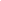 
Endings 
To the stem, add the following endings: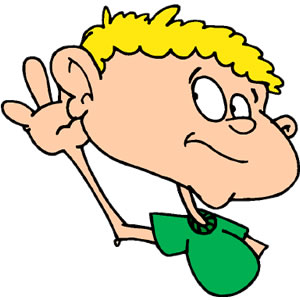  	Ex.    Je parlais – I was talking, I used to talk, I talked (regularly)		Elle faisait – She was doing, she used to do, she did (regularly)		Nous étions – We were (description)		Ils prenaient – They were taking, they used to take, they took											(regularly)verbpresent tense
'nous' formimparfait
stem-er verbs: parlernous parlonsparl--ir verbs: finirnous finissonsfiniss--re verbs: descendrenous descendonsdescend-fairenous faisonsfais-prendre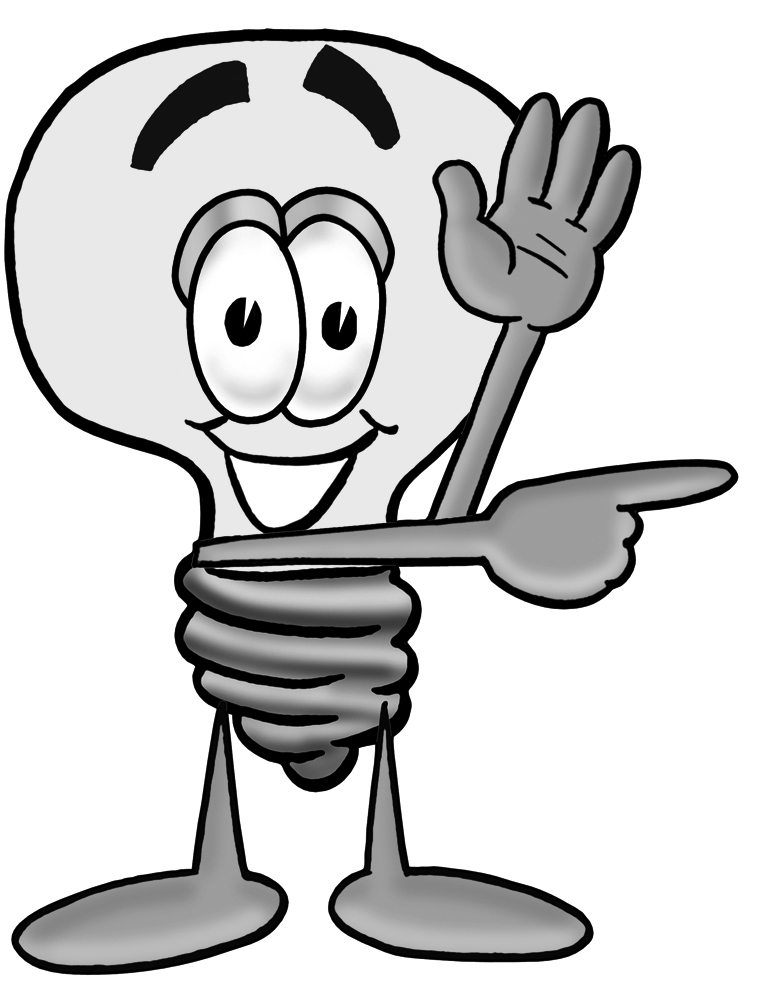 nous prenonspren-partirnous partonspart-êtrenous sommesét-Je-aisNous-ionsTu-aisVous-iezIl-aitIls-aientElle-aitElles-aient